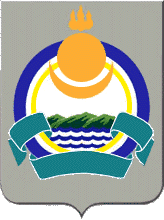 Республика Бурятия, Джидинский район, с. Петропавловка, ул. Терешковой, 8. тел. 8-30134-41420ИНН 0304002842     admdzd @icm.buryatia.ruП О С Т А Н О В Л Е Н И Еот «_29_» _ноября_2022 г.                                                    с. Петропавловка№ _334_На основании распоряжения Правительства РФ от 2 сентября 2021 г. N 2424-р «Об утверждении Национального плана ("дорожной карты") развития конкуренции в РФ на 2021 - 2025 гг.»,  Администрация муниципального образования «Джидинский район» п о с т а н о в л я е т:1. Утвердить Перечень товарных рынков для содействия развитию конкуренции в муниципальном образовании «Джидинский район» согласно приложению № 1 к настоящему постановлению.2. Утвердить План мероприятий («дорожную карту») по содействию развитию конкуренции в МО «Джидинский район» (далее - План) и Перечень ключевых показателей по содействию развитию конкуренции в МО «Джидинский район» (далее - Показатели) согласно приложению № 2 к настоящему постановлению.3. Определить отдел по экономическому развитию Администрации МО «Джидинский район» Уполномоченным органом по содействию развитию конкуренции на территории муниципального образования «Джидинский район» (далее-Уполномоченный орган).4. Структурным подразделениям Администрации МО «Джидинский район»:4.1. Обеспечить реализацию мероприятий, предусмотренных Планом, и достижение ключевых показателей по содействию развитию конкуренции в установленные сроки.4.2. Ежегодно, в срок до 25 января представлять в отдел по экономическому развитию информацию о ходе реализации Плана и выполнения Показателей.5. Контроль  за  исполнением настоящего постановления возложить на заместителя руководителя Администрации муниципального образования «Джидинский район» по экономическому развитию – начальника Финансового управления Сагалеева Э.С.6. Признать утратившим силу распоряжение Администрации муниципального образования «Джидинский район» от 04.10.2019 г. № 240 «Об утверждении Плана мероприятий («дорожная карта») по содействию развития конкуренции  в МО «Джидинский район»».7.  Настоящее постановление вступает в силу со дня его официального опубликования на официальном сайте муниципального образования  «Джидинский район» (egov-buryatia.ru)Глава  муниципального образования«Джидинский район» - руководительАдминистрации муниципальногообразования «Джидинский район»                                      В.П.ШагжитаровПодг. Отдел по экономическому развитию АМО «Джидинский район», тел. 41008Приложение № 1 к постановлениюАдминистрации МО «Джидинский район»от_29.11.2022 г._ №_334_Перечень товарных рынков для содействия развитию конкуренции в муниципальном образовании «Джидинский район»Рынок услуг дошкольного образования. Рынок услуг общего образования.Рынок услуг среднего профессионального образования.Рынок услуг дополнительного образования детей.Рынок медицинских услуг.Рынок услуг розничной торговли лекарственными препаратами, медицинскими изделиями и сопутствующими товарами.Рынок социальных услуг.Рынок ритуальных услуг.Рынок теплоснабжения (производство тепловой энергии).Рынок услуг по сбору и транспортированию твердых коммунальных отходов.Рынок выполнения работ по благоустройству городской среды.Рынок выполнения работ по содержанию и текущему ремонту общего имущества собственников помещений в многоквартирном доме.Рынок поставки сжиженного газа в баллонах.Рынок оказания услуг по перевозке пассажиров автомобильным транспортом по межмуниципальным маршрутам регулярных перевозок.Рынок оказания услуг по перевозке пассажиров автомобильным транспортом по муниципальным маршрутам регулярных перевозок. Рынок оказания услуг по перевозке пассажиров и багажа легковым такси. Рынок оказания услуг по ремонту автотранспортных средств. Рынок услуг связи, в том числе услуг по предоставлению широкополосного доступа к информационно-телекоммуникационной сети Интернет. Рынок жилищного строительства (за исключением индивидуального жилищного строительства). Рынок строительства объектов капитального строительства, за исключением жилищного и дорожного строительства. Рынок дорожной деятельности (за исключением проектирования). Рынок архитектурно-строительного проектирования. Рынок реализации сельскохозяйственной продукции. Рынок племенного животноводства. Рынок нефтепродуктов.Рынок обработки древесины и производства изделий из дерева.Приложение № 2 к постановлениюАдминистрации МО «Джидинский район»от_29.11.2022 г._ №_334_Планмероприятий («дорожная карта») по содействию развитию конкуренции в МО «Джидинский район» Республики Бурятия и перечень ключевых показателей по содействию развитию конкуренции в МО «Джидинский район» Республики Бурятия№п/п№п/пНаименование мероприятияСрокисполненияОтветственный исполнительОтветственный исполнительОтветственный исполнительОтветственный исполнительНаименование ключевогопоказателя по содействию развитию конкуренцииФакт на 1 января 2022 г.Значение ключевогопоказателяЗначение ключевогопоказателяЗначение ключевогопоказателяЗначение ключевогопоказателяЗначение ключевогопоказателя№п/п№п/пНаименование мероприятияСрокисполненияОтветственный исполнительОтветственный исполнительОтветственный исполнительОтветственный исполнительНаименование ключевогопоказателя по содействию развитию конкуренцииФакт на 1 января 2022 г.На 1 января 2023 г.На 1 января 2024 г.На 1 января 2025 г.На 1 января 2026 г.I. Развитие конкуренции в  отдельных отраслях (сферах) экономикиI. Развитие конкуренции в  отдельных отраслях (сферах) экономикиI. Развитие конкуренции в  отдельных отраслях (сферах) экономикиI. Развитие конкуренции в  отдельных отраслях (сферах) экономикиI. Развитие конкуренции в  отдельных отраслях (сферах) экономикиI. Развитие конкуренции в  отдельных отраслях (сферах) экономикиI. Развитие конкуренции в  отдельных отраслях (сферах) экономикиI. Развитие конкуренции в  отдельных отраслях (сферах) экономикиI. Развитие конкуренции в  отдельных отраслях (сферах) экономикиI. Развитие конкуренции в  отдельных отраслях (сферах) экономикиI. Развитие конкуренции в  отдельных отраслях (сферах) экономикиI. Развитие конкуренции в  отдельных отраслях (сферах) экономикиI. Развитие конкуренции в  отдельных отраслях (сферах) экономики1.   Рынок услуг дошкольного образования1.   Рынок услуг дошкольного образования1.   Рынок услуг дошкольного образования1.   Рынок услуг дошкольного образования1.   Рынок услуг дошкольного образования1.   Рынок услуг дошкольного образования1.   Рынок услуг дошкольного образования1.   Рынок услуг дошкольного образования1.   Рынок услуг дошкольного образования1.   Рынок услуг дошкольного образования1.   Рынок услуг дошкольного образования1.   Рынок услуг дошкольного образования1.   Рынок услуг дошкольного образования1.11.1Поддержка частных детских садов      через      выделение субсидий на образовательную деятельность и на возмещение расходов  частных            дошкольных образовательных организаций, индивидуальных предпринимателей  по присмотру и уходу за детьми2022-2025МКУ «Районное управление образования»МО «Джидинский район» РБМКУ «Районное управление образования»МО «Джидинский район» РБМКУ «Районное управление образования»МО «Джидинский район» РБМКУ «Районное управление образования»МО «Джидинский район» РБДоля обучающихся дошкольного возраста  в   частных образовательных организациях, в общей численности  обучающихся дошкольного возраста  в образовательных организациях, %.00000,91.21.2Консультирование   частных организаций  и индивидуальных предпринимателей   по вопросам получения лицензии на ведение  образовательной деятельности2022-2025МКУ «Районное управление образования»МО «Джидинский район» РБМКУ «Районное управление образования»МО «Джидинский район» РБМКУ «Районное управление образования»МО «Джидинский район» РБМКУ «Районное управление образования»МО «Джидинский район» РБДоля обучающихся дошкольного возраста  в   частных образовательных организациях, в общей численности  обучающихся дошкольного возраста  в образовательных организациях, %.00000,92. Рынок услуг общего образования2. Рынок услуг общего образования2. Рынок услуг общего образования2. Рынок услуг общего образования2. Рынок услуг общего образования2. Рынок услуг общего образования2. Рынок услуг общего образования2. Рынок услуг общего образования2. Рынок услуг общего образования2. Рынок услуг общего образования2. Рынок услуг общего образования2. Рынок услуг общего образования2. Рынок услуг общего образования2. Рынок услуг общего образования2.1.2.1.Оказание методической и консультативной помощи частным образовательным организациям и индивидуальным предпринимателям по вопросам образовательной деятельности, в том числе по прохождению процедуры лицензирования и порядку предоставления мер поддержки.2022-2025МКУ «Районное управление образования»МО «Джидинский район» РБМКУ «Районное управление образования»МО «Джидинский район» РБМКУ «Районное управление образования»МО «Джидинский район» РБМКУ «Районное управление образования»МО «Джидинский район» РБДоля детей, получающих начальное общее, основное общее, среднее общее образование в организациях частной формы собственности, от общего числа детей, получающих образование, %00000,13. Рынок услуг среднего профессионального образования3. Рынок услуг среднего профессионального образования3. Рынок услуг среднего профессионального образования3. Рынок услуг среднего профессионального образования3. Рынок услуг среднего профессионального образования3. Рынок услуг среднего профессионального образования3. Рынок услуг среднего профессионального образования3. Рынок услуг среднего профессионального образования3. Рынок услуг среднего профессионального образования3. Рынок услуг среднего профессионального образования3. Рынок услуг среднего профессионального образования3. Рынок услуг среднего профессионального образования3. Рынок услуг среднего профессионального образования3. Рынок услуг среднего профессионального образования3.1.3.1.Предоставление субсидий из республиканского бюджета на возмещение затрат частных образовательных учреждений, осуществляющих образовательную деятельность по образовательным программам среднего профессионального образования, имеющим государственную аккредитацию, прошедшим конкурсный отбор на установление контрольных цифр приема граждан по специальностям среднего профессионального образования.2022-2025МКУ «Районное управление образования»МО «Джидинский район» РБМКУ «Районное управление образования»МО «Джидинский район» РБМКУ «Районное управление образования»МО «Джидинский район» РБМКУ «Районное управление образования»МО «Джидинский район» РБДоля детей, получающих среднее профессиональное образование в организациях частной формы собственности от общего числа детей, получающих образование, %00001,54.  Рынок услуг дополнительного образования4.  Рынок услуг дополнительного образования4.  Рынок услуг дополнительного образования4.  Рынок услуг дополнительного образования4.  Рынок услуг дополнительного образования4.  Рынок услуг дополнительного образования4.  Рынок услуг дополнительного образования4.  Рынок услуг дополнительного образования4.  Рынок услуг дополнительного образования4.  Рынок услуг дополнительного образования4.  Рынок услуг дополнительного образования4.  Рынок услуг дополнительного образования4.  Рынок услуг дополнительного образования4.  Рынок услуг дополнительного образования4.  Рынок услуг дополнительного образования4.1Оказание    методической    иконсультативной  помощичастным     учреждениям     идополнительного образования детей и физическим лицам по вопросам  организации образовательной деятельности и   порядку   предоставления субсидийОказание    методической    иконсультативной  помощичастным     учреждениям     идополнительного образования детей и физическим лицам по вопросам  организации образовательной деятельности и   порядку   предоставления субсидий2022-2025МКУ «Районное управление образования»МО «Джидинский район» РБМКУ «Районное управление образования»МО «Джидинский район» РБДоля  организаций  частной  формы собственности в сфере услуг   дополнительногообразования детей, %Доля  организаций  частной  формы собственности в сфере услуг   дополнительногообразования детей, %Доля  организаций  частной  формы собственности в сфере услуг   дополнительногообразования детей, %2,02,02,02,020,04.2Систематизация   данных   об индивидуальных предпринимателях   и организациях  (кроме государственных   и муниципальных), оказывающихобразовательные    услуги  в сфере          дополнительного образования                     по дополнительным общеобразовательным программам   для   детей и молодежи в возрасте от 5 до 18   лет,   проживающих   на территории МО «Джидинский район» Республики БурятияСистематизация   данных   об индивидуальных предпринимателях   и организациях  (кроме государственных   и муниципальных), оказывающихобразовательные    услуги  в сфере          дополнительного образования                     по дополнительным общеобразовательным программам   для   детей и молодежи в возрасте от 5 до 18   лет,   проживающих   на территории МО «Джидинский район» Республики Бурятия2022-2025МКУ «Районное управление образования»МО «Джидинский район» РБМКУ «Районное управление образования»МО «Джидинский район» РБДоля  организаций  частной  формы собственности в сфере услуг   дополнительногообразования детей, %Доля  организаций  частной  формы собственности в сфере услуг   дополнительногообразования детей, %Доля  организаций  частной  формы собственности в сфере услуг   дополнительногообразования детей, %2,02,02,02,020,05. Рынок медицинских услуг.5. Рынок медицинских услуг.5. Рынок медицинских услуг.5. Рынок медицинских услуг.5. Рынок медицинских услуг.5. Рынок медицинских услуг.5. Рынок медицинских услуг.5. Рынок медицинских услуг.5. Рынок медицинских услуг.5. Рынок медицинских услуг.5. Рынок медицинских услуг.5. Рынок медицинских услуг.5. Рынок медицинских услуг.5. Рынок медицинских услуг.5.1.Предоставление имущественной поддержки субъектам предпринимательской деятельности, предоставляющим медицинские услугиПредоставление имущественной поддержки субъектам предпринимательской деятельности, предоставляющим медицинские услуги2022-2025Администрация МО «Джидинский район»Администрация МО «Джидинский район»Доля организаций частной формы собственности на рынках медицинских услуг, %Доля организаций частной формы собственности на рынках медицинских услуг, %Доля организаций частной формы собственности на рынках медицинских услуг, %000050,06.  Рынок услуг розничной торговли лекарственными препаратами, медицинскими изделиями и сопутствующими товарами6.  Рынок услуг розничной торговли лекарственными препаратами, медицинскими изделиями и сопутствующими товарами6.  Рынок услуг розничной торговли лекарственными препаратами, медицинскими изделиями и сопутствующими товарами6.  Рынок услуг розничной торговли лекарственными препаратами, медицинскими изделиями и сопутствующими товарами6.  Рынок услуг розничной торговли лекарственными препаратами, медицинскими изделиями и сопутствующими товарами6.  Рынок услуг розничной торговли лекарственными препаратами, медицинскими изделиями и сопутствующими товарами6.  Рынок услуг розничной торговли лекарственными препаратами, медицинскими изделиями и сопутствующими товарами6.  Рынок услуг розничной торговли лекарственными препаратами, медицинскими изделиями и сопутствующими товарами6.  Рынок услуг розничной торговли лекарственными препаратами, медицинскими изделиями и сопутствующими товарами6.  Рынок услуг розничной торговли лекарственными препаратами, медицинскими изделиями и сопутствующими товарами6.  Рынок услуг розничной торговли лекарственными препаратами, медицинскими изделиями и сопутствующими товарами6.  Рынок услуг розничной торговли лекарственными препаратами, медицинскими изделиями и сопутствующими товарами6.  Рынок услуг розничной торговли лекарственными препаратами, медицинскими изделиями и сопутствующими товарами6.  Рынок услуг розничной торговли лекарственными препаратами, медицинскими изделиями и сопутствующими товарами6.  Рынок услуг розничной торговли лекарственными препаратами, медицинскими изделиями и сопутствующими товарами6.1Привлечение            частных аптечных   организаций   для оказания  услуг  по  отпуску лекарственных препаратов в рамках   обеспечения необходимымилекарственными препаратами льготных категорий гражданПривлечение            частных аптечных   организаций   для оказания  услуг  по  отпуску лекарственных препаратов в рамках   обеспечения необходимымилекарственными препаратами льготных категорий граждан2022-20252022-2025ГБУЗ РБ «Петропавловская ЦРБ»ГБУЗ РБ «Петропавловская ЦРБ»Доля     организаций     частной формы собственности в сфере услуг     розничной     торговли лекарственными     препаратами, медицинскими    изделиями    и сопутствующими товарами, %Доля     организаций     частной формы собственности в сфере услуг     розничной     торговли лекарственными     препаратами, медицинскими    изделиями    и сопутствующими товарами, %25,025,025,050,050,06.2Оказание      организационно-методической  и информационно-консультативной   помощи негосударственным аптечным организациямОказание      организационно-методической  и информационно-консультативной   помощи негосударственным аптечным организациям2022-20252022-2025ГБУЗ РБ «Петропавловская ЦРБ»ГБУЗ РБ «Петропавловская ЦРБ»Доля     организаций     частной формы собственности в сфере услуг     розничной     торговли лекарственными     препаратами, медицинскими    изделиями    и сопутствующими товарами, %Доля     организаций     частной формы собственности в сфере услуг     розничной     торговли лекарственными     препаратами, медицинскими    изделиями    и сопутствующими товарами, %25,025,025,050,050,07. Рынок социальных услуг.7. Рынок социальных услуг.7. Рынок социальных услуг.7. Рынок социальных услуг.7. Рынок социальных услуг.7. Рынок социальных услуг.7. Рынок социальных услуг.7. Рынок социальных услуг.7. Рынок социальных услуг.7. Рынок социальных услуг.7. Рынок социальных услуг.7. Рынок социальных услуг.7. Рынок социальных услуг.7. Рынок социальных услуг.7.1. Проведение информационной кампании по увеличению числа субъектов малого и среднего предпринимательства со статусом «социальное» предприятиеПроведение информационной кампании по увеличению числа субъектов малого и среднего предпринимательства со статусом «социальное» предприятие2022-20252022-2025Администрация МО «Джидинский район»Администрация МО «Джидинский район»Количество СМП, имеющих статус «социальное» предприятиеКоличество СМП, имеющих статус «социальное» предприятие111128. Рынок ритуальных услуг8. Рынок ритуальных услуг8. Рынок ритуальных услуг8. Рынок ритуальных услуг8. Рынок ритуальных услуг8. Рынок ритуальных услуг8. Рынок ритуальных услуг8. Рынок ритуальных услуг8. Рынок ритуальных услуг8. Рынок ритуальных услуг8. Рынок ритуальных услуг8. Рынок ритуальных услуг8. Рынок ритуальных услуг8. Рынок ритуальных услуг8. Рынок ритуальных услуг8.1Оказание    информационной, консультационной  и финансовой          поддержки субъектам   МСП, о   мерах государственной   поддержки малого и  среднего предпринимательстваОказание    информационной, консультационной  и финансовой          поддержки субъектам   МСП, о   мерах государственной   поддержки малого и  среднего предпринимательства2022-20252022-2025Администрация МО «Джидинский район», Администрация МО СП «Петропавловское»Администрация МО «Джидинский район», Администрация МО СП «Петропавловское»Доля  организаций  частной формы собственности в сфере ритуальных услуг, %Доля  организаций  частной формы собственности в сфере ритуальных услуг, %100,0100,0100,0100,0100,08.2Мониторинг   хозяйствующих субъектов,  действующих  на рынке ритуальных услугМониторинг   хозяйствующих субъектов,  действующих  на рынке ритуальных услуг2022-20252022-2025Администрация МО «Джидинский район», Администрация МО СП «Петропавловское»Администрация МО «Джидинский район», Администрация МО СП «Петропавловское»Доля  организаций  частной формы собственности в сфере ритуальных услуг, %Доля  организаций  частной формы собственности в сфере ритуальных услуг, %100,0100,0100,0100,0100,09. Рынок теплоснабжения9. Рынок теплоснабжения9. Рынок теплоснабжения9. Рынок теплоснабжения9. Рынок теплоснабжения9. Рынок теплоснабжения9. Рынок теплоснабжения9. Рынок теплоснабжения9. Рынок теплоснабжения9. Рынок теплоснабжения9. Рынок теплоснабжения9. Рынок теплоснабжения9. Рынок теплоснабжения9. Рынок теплоснабжения9. Рынок теплоснабжения9.1Оказание      содействия      в переводе предприятий ЖКХ на форму обслуживания по концессионным соглашениямОказание      содействия      в переводе предприятий ЖКХ на форму обслуживания по концессионным соглашениям2022-20252022-2025Администрация МО «Джидинский район»Администрация МО «Джидинский район»Доля  организаций   частной формы собственности в сфере теплоснабжения    (производство тепловой энергии), %Доля  организаций   частной формы собственности в сфере теплоснабжения    (производство тепловой энергии), %00050,050,010. Рынок услуг по сбору и транспортированию твердых коммунальных отходов.10. Рынок услуг по сбору и транспортированию твердых коммунальных отходов.10. Рынок услуг по сбору и транспортированию твердых коммунальных отходов.10. Рынок услуг по сбору и транспортированию твердых коммунальных отходов.10. Рынок услуг по сбору и транспортированию твердых коммунальных отходов.10. Рынок услуг по сбору и транспортированию твердых коммунальных отходов.10. Рынок услуг по сбору и транспортированию твердых коммунальных отходов.10. Рынок услуг по сбору и транспортированию твердых коммунальных отходов.10. Рынок услуг по сбору и транспортированию твердых коммунальных отходов.10. Рынок услуг по сбору и транспортированию твердых коммунальных отходов.10. Рынок услуг по сбору и транспортированию твердых коммунальных отходов.10. Рынок услуг по сбору и транспортированию твердых коммунальных отходов.10. Рынок услуг по сбору и транспортированию твердых коммунальных отходов.10. Рынок услуг по сбору и транспортированию твердых коммунальных отходов.10.1.Стимулирование новых предпринимательских инициатив и частной инициативы по сбору, транспортированию твердых коммунальных отходовСтимулирование новых предпринимательских инициатив и частной инициативы по сбору, транспортированию твердых коммунальных отходов2022-20252022-2025Администрация МО «Джидинский район»Администрация МО «Джидинский район»Доля организаций частной формы собственности в сфере услуг по сбору и транспортированию ТКО, %Доля организаций частной формы собственности в сфере услуг по сбору и транспортированию ТКО, %100,0100,0100,0100,0100,010.2. Проведение «круглых столов», вебинаров, консультаций с действующими и потенциальными предпринимателями и коммерческими организациямПроведение «круглых столов», вебинаров, консультаций с действующими и потенциальными предпринимателями и коммерческими организациям2022-20252022-2025Администрация МО «Джидинский район»Администрация МО «Джидинский район»Доля организаций частной формы собственности в сфере услуг по сбору и транспортированию ТКО, %Доля организаций частной формы собственности в сфере услуг по сбору и транспортированию ТКО, %100,0100,0100,0100,0100,011. Рынок выполнения работ по благоустройству городской среды11. Рынок выполнения работ по благоустройству городской среды11. Рынок выполнения работ по благоустройству городской среды11. Рынок выполнения работ по благоустройству городской среды11. Рынок выполнения работ по благоустройству городской среды11. Рынок выполнения работ по благоустройству городской среды11. Рынок выполнения работ по благоустройству городской среды11. Рынок выполнения работ по благоустройству городской среды11. Рынок выполнения работ по благоустройству городской среды11. Рынок выполнения работ по благоустройству городской среды11. Рынок выполнения работ по благоустройству городской среды11. Рынок выполнения работ по благоустройству городской среды11. Рынок выполнения работ по благоустройству городской среды11. Рынок выполнения работ по благоустройству городской среды11. Рынок выполнения работ по благоустройству городской среды11.1Реализация   Государственной программы Республики Бурятия        «Формирование комфортной городской среды на 2018    -    2024    годы», утвержденной постановлением Правительства РБ от 25.10.2017 № 516Реализация   Государственной программы Республики Бурятия        «Формирование комфортной городской среды на 2018    -    2024    годы», утвержденной постановлением Правительства РБ от 25.10.2017 № 5162022-20242022-2024Администрация МО «Джидинский район»Администрация МО «Джидинский район»Доля  организаций  частной формы собственности в сфере выполнения работ         по благоустройству   городской среды, %Доля  организаций  частной формы собственности в сфере выполнения работ         по благоустройству   городской среды, %50,050,050,060,060,012. Рынок выполнения работ по содержанию и текущему ремонту общего имущества собственников помещений в многоквартирном доме12. Рынок выполнения работ по содержанию и текущему ремонту общего имущества собственников помещений в многоквартирном доме12. Рынок выполнения работ по содержанию и текущему ремонту общего имущества собственников помещений в многоквартирном доме12. Рынок выполнения работ по содержанию и текущему ремонту общего имущества собственников помещений в многоквартирном доме12. Рынок выполнения работ по содержанию и текущему ремонту общего имущества собственников помещений в многоквартирном доме12. Рынок выполнения работ по содержанию и текущему ремонту общего имущества собственников помещений в многоквартирном доме12. Рынок выполнения работ по содержанию и текущему ремонту общего имущества собственников помещений в многоквартирном доме12. Рынок выполнения работ по содержанию и текущему ремонту общего имущества собственников помещений в многоквартирном доме12. Рынок выполнения работ по содержанию и текущему ремонту общего имущества собственников помещений в многоквартирном доме12. Рынок выполнения работ по содержанию и текущему ремонту общего имущества собственников помещений в многоквартирном доме12. Рынок выполнения работ по содержанию и текущему ремонту общего имущества собственников помещений в многоквартирном доме12. Рынок выполнения работ по содержанию и текущему ремонту общего имущества собственников помещений в многоквартирном доме12. Рынок выполнения работ по содержанию и текущему ремонту общего имущества собственников помещений в многоквартирном доме12. Рынок выполнения работ по содержанию и текущему ремонту общего имущества собственников помещений в многоквартирном доме12. Рынок выполнения работ по содержанию и текущему ремонту общего имущества собственников помещений в многоквартирном доме12.1Привлечение организаций, имеющих разрешение на  осуществление предпринимательской деятельности по управлению многоквартирными  домами Привлечение организаций, имеющих разрешение на  осуществление предпринимательской деятельности по управлению многоквартирными  домами 2022-20242022-2024Администрация МО СП «ПетропавловскоеАдминистрация МО СП «ПетропавловскоеДоля организаций  частной формы собственности в сфере выполнения  работ         по содержанию и текущему ремонту общего                    имущества собственников  помещений  в многоквартирном доме, %Доля организаций  частной формы собственности в сфере выполнения  работ         по содержанию и текущему ремонту общего                    имущества собственников  помещений  в многоквартирном доме, %100,0100,0100,0100,0100,013. Рынок поставки сжиженного газа в баллонах.13. Рынок поставки сжиженного газа в баллонах.13. Рынок поставки сжиженного газа в баллонах.13. Рынок поставки сжиженного газа в баллонах.13. Рынок поставки сжиженного газа в баллонах.13. Рынок поставки сжиженного газа в баллонах.13. Рынок поставки сжиженного газа в баллонах.13. Рынок поставки сжиженного газа в баллонах.13. Рынок поставки сжиженного газа в баллонах.13. Рынок поставки сжиженного газа в баллонах.13. Рынок поставки сжиженного газа в баллонах.13. Рынок поставки сжиженного газа в баллонах.13. Рынок поставки сжиженного газа в баллонах.13. Рынок поставки сжиженного газа в баллонах.13.1.Мониторинг количества организаций частной формы собственности на рынке поставок сжиженного газа в баллонах.Мониторинг количества организаций частной формы собственности на рынке поставок сжиженного газа в баллонах.2022-20252022-2025Администрация МО «Джидинский район»Администрация МО «Джидинский район»Доля организаций частной формы собственности в сфере поставки сжиженного газа в баллонах, %Доля организаций частной формы собственности в сфере поставки сжиженного газа в баллонах, %100,0100,0100,0100,0100,014. Рынок оказания услуг по перевозке пассажиров автомобильным транспортом по межмуниципальным маршрутам регулярных перевозок.14. Рынок оказания услуг по перевозке пассажиров автомобильным транспортом по межмуниципальным маршрутам регулярных перевозок.14. Рынок оказания услуг по перевозке пассажиров автомобильным транспортом по межмуниципальным маршрутам регулярных перевозок.14. Рынок оказания услуг по перевозке пассажиров автомобильным транспортом по межмуниципальным маршрутам регулярных перевозок.14. Рынок оказания услуг по перевозке пассажиров автомобильным транспортом по межмуниципальным маршрутам регулярных перевозок.14. Рынок оказания услуг по перевозке пассажиров автомобильным транспортом по межмуниципальным маршрутам регулярных перевозок.14. Рынок оказания услуг по перевозке пассажиров автомобильным транспортом по межмуниципальным маршрутам регулярных перевозок.14. Рынок оказания услуг по перевозке пассажиров автомобильным транспортом по межмуниципальным маршрутам регулярных перевозок.14. Рынок оказания услуг по перевозке пассажиров автомобильным транспортом по межмуниципальным маршрутам регулярных перевозок.14. Рынок оказания услуг по перевозке пассажиров автомобильным транспортом по межмуниципальным маршрутам регулярных перевозок.14. Рынок оказания услуг по перевозке пассажиров автомобильным транспортом по межмуниципальным маршрутам регулярных перевозок.14. Рынок оказания услуг по перевозке пассажиров автомобильным транспортом по межмуниципальным маршрутам регулярных перевозок.14. Рынок оказания услуг по перевозке пассажиров автомобильным транспортом по межмуниципальным маршрутам регулярных перевозок.14. Рынок оказания услуг по перевозке пассажиров автомобильным транспортом по межмуниципальным маршрутам регулярных перевозок.14.1.Проведение мероприятий по пресечению деятельности нелегальных перевозчиков, включая организацию взаимодействия  с ГИБДД ОМВД по Джидинскому районуПроведение мероприятий по пресечению деятельности нелегальных перевозчиков, включая организацию взаимодействия  с ГИБДД ОМВД по Джидинскому району2022-20252022-2025Администрация МО «Джидинский район» (по согласованию)Администрация МО «Джидинский район» (по согласованию)Доля услуг (работ) по перевозке пассажиров автомобильным транспортом по межмуниципальным маршрутам регулярных перевозок оказанных (выполненных) организациями частной формы собственностиДоля услуг (работ) по перевозке пассажиров автомобильным транспортом по межмуниципальным маршрутам регулярных перевозок оказанных (выполненных) организациями частной формы собственности100,0100,0100,0100,0100,014.2.Согласование количества автомобилей, участвующих в межмуниципальном маршруте регулярных перевозокСогласование количества автомобилей, участвующих в межмуниципальном маршруте регулярных перевозок2022-20252022-2025Администрация МО «Джидинский район»Администрация МО «Джидинский район»Доля услуг (работ) по перевозке пассажиров автомобильным транспортом по межмуниципальным маршрутам регулярных перевозок оказанных (выполненных) организациями частной формы собственностиДоля услуг (работ) по перевозке пассажиров автомобильным транспортом по межмуниципальным маршрутам регулярных перевозок оказанных (выполненных) организациями частной формы собственности100,0100,0100,0100,0100,015. Рынок оказания услуг по перевозке пассажиров автомобильным транспортом по муниципальным маршрутам регулярных перевозок15. Рынок оказания услуг по перевозке пассажиров автомобильным транспортом по муниципальным маршрутам регулярных перевозок15. Рынок оказания услуг по перевозке пассажиров автомобильным транспортом по муниципальным маршрутам регулярных перевозок15. Рынок оказания услуг по перевозке пассажиров автомобильным транспортом по муниципальным маршрутам регулярных перевозок15. Рынок оказания услуг по перевозке пассажиров автомобильным транспортом по муниципальным маршрутам регулярных перевозок15. Рынок оказания услуг по перевозке пассажиров автомобильным транспортом по муниципальным маршрутам регулярных перевозок15. Рынок оказания услуг по перевозке пассажиров автомобильным транспортом по муниципальным маршрутам регулярных перевозок15. Рынок оказания услуг по перевозке пассажиров автомобильным транспортом по муниципальным маршрутам регулярных перевозок15. Рынок оказания услуг по перевозке пассажиров автомобильным транспортом по муниципальным маршрутам регулярных перевозок15. Рынок оказания услуг по перевозке пассажиров автомобильным транспортом по муниципальным маршрутам регулярных перевозок15. Рынок оказания услуг по перевозке пассажиров автомобильным транспортом по муниципальным маршрутам регулярных перевозок15. Рынок оказания услуг по перевозке пассажиров автомобильным транспортом по муниципальным маршрутам регулярных перевозок15. Рынок оказания услуг по перевозке пассажиров автомобильным транспортом по муниципальным маршрутам регулярных перевозок15. Рынок оказания услуг по перевозке пассажиров автомобильным транспортом по муниципальным маршрутам регулярных перевозок15. Рынок оказания услуг по перевозке пассажиров автомобильным транспортом по муниципальным маршрутам регулярных перевозок15.1Проведение работы по организации  услуг по    перевозке пассажиров автомобильным  транспортом по          муниципальным маршрутам          регулярных перевозокПроведение работы по организации  услуг по    перевозке пассажиров автомобильным  транспортом по          муниципальным маршрутам          регулярных перевозок2022-20252022-2025Администрация МО «Джидинский район»Администрация МО «Джидинский район»Доля услуг (работ) по перевозке пассажиров        автомобильным транспортом по муниципальным маршрутам   регулярных перевозок, оказанных (выполненных)    организациями частной формы собственности, %Доля услуг (работ) по перевозке пассажиров        автомобильным транспортом по муниципальным маршрутам   регулярных перевозок, оказанных (выполненных)    организациями частной формы собственности, %100,0100,0100,0100,0100,015.2Проведение разъяснительной работы с перевозчиками по улучшению  качества обслуживания  населения  и повышению безопасности перевозок.Проведение разъяснительной работы с перевозчиками по улучшению  качества обслуживания  населения  и повышению безопасности перевозок.2022-20252022-2025Администрация МО «Джидинский район»Администрация МО «Джидинский район»Доля услуг (работ) по перевозке пассажиров        автомобильным транспортом по муниципальным маршрутам   регулярных перевозок, оказанных (выполненных)    организациями частной формы собственности, %Доля услуг (работ) по перевозке пассажиров        автомобильным транспортом по муниципальным маршрутам   регулярных перевозок, оказанных (выполненных)    организациями частной формы собственности, %100,0100,0100,0100,0100,016. Рынок оказания услуг по перевозке пассажиров и багажа легковым такси16. Рынок оказания услуг по перевозке пассажиров и багажа легковым такси16. Рынок оказания услуг по перевозке пассажиров и багажа легковым такси16. Рынок оказания услуг по перевозке пассажиров и багажа легковым такси16. Рынок оказания услуг по перевозке пассажиров и багажа легковым такси16. Рынок оказания услуг по перевозке пассажиров и багажа легковым такси16. Рынок оказания услуг по перевозке пассажиров и багажа легковым такси16. Рынок оказания услуг по перевозке пассажиров и багажа легковым такси16. Рынок оказания услуг по перевозке пассажиров и багажа легковым такси16. Рынок оказания услуг по перевозке пассажиров и багажа легковым такси16. Рынок оказания услуг по перевозке пассажиров и багажа легковым такси16. Рынок оказания услуг по перевозке пассажиров и багажа легковым такси16. Рынок оказания услуг по перевозке пассажиров и багажа легковым такси16. Рынок оказания услуг по перевозке пассажиров и багажа легковым такси16. Рынок оказания услуг по перевозке пассажиров и багажа легковым такси16.1Увеличение количества организаций частной формы собственности на рынке услуг по перевозке пассажиров и багажа легковым таксиУвеличение количества организаций частной формы собственности на рынке услуг по перевозке пассажиров и багажа легковым такси2022-20252022-2025Администрация МО «Джидинский район»Администрация МО «Джидинский район»Доля  организаций  частной формы собственности в сфере оказания   услуг   по   перевозке пассажиров и багажа легковым такси,%Доля  организаций  частной формы собственности в сфере оказания   услуг   по   перевозке пассажиров и багажа легковым такси,%100,0100,0100,0100,0100,016.2Консультирование     частных организаций  и индивидуальных предпринимателей  по вопросам              получения разрешения, на право осуществления   деятельности по перевозке пассажиров и багажа легковым таксиКонсультирование     частных организаций  и индивидуальных предпринимателей  по вопросам              получения разрешения, на право осуществления   деятельности по перевозке пассажиров и багажа легковым такси2022-20252022-2025Администрация МО «Джидинский район»Администрация МО «Джидинский район»Доля  организаций  частной формы собственности в сфере оказания   услуг   по   перевозке пассажиров и багажа легковым такси,%Доля  организаций  частной формы собственности в сфере оказания   услуг   по   перевозке пассажиров и багажа легковым такси,%100,0100,0100,0100,0100,017. Рынок оказания услуг по ремонту автотранспортных средств17. Рынок оказания услуг по ремонту автотранспортных средств17. Рынок оказания услуг по ремонту автотранспортных средств17. Рынок оказания услуг по ремонту автотранспортных средств17. Рынок оказания услуг по ремонту автотранспортных средств17. Рынок оказания услуг по ремонту автотранспортных средств17. Рынок оказания услуг по ремонту автотранспортных средств17. Рынок оказания услуг по ремонту автотранспортных средств17. Рынок оказания услуг по ремонту автотранспортных средств17. Рынок оказания услуг по ремонту автотранспортных средств17. Рынок оказания услуг по ремонту автотранспортных средств17. Рынок оказания услуг по ремонту автотранспортных средств17. Рынок оказания услуг по ремонту автотранспортных средств17. Рынок оказания услуг по ремонту автотранспортных средств17. Рынок оказания услуг по ремонту автотранспортных средств17.1Мониторинг  организаций, оказывающий  услуги  на рынке                     ремонта автотранспортных средствМониторинг  организаций, оказывающий  услуги  на рынке                     ремонта автотранспортных средств2022-20252022-2025Администрация МО «Джидинский район»Администрация МО «Джидинский район»Доля организаций  частной формы собственности в сфере оказания услуг по ремонту автотранспортных средств, %Доля организаций  частной формы собственности в сфере оказания услуг по ремонту автотранспортных средств, %100,0100,0100,0100,0100,017.2Оказание информационной и консультационной поддержки субъектам   МСП о мерах государственной   поддержки малого  и среднего предпринимательстваОказание информационной и консультационной поддержки субъектам   МСП о мерах государственной   поддержки малого  и среднего предпринимательства2022-20252022-2025Администрация МО «Джидинский район»Администрация МО «Джидинский район»Доля организаций  частной формы собственности в сфере оказания услуг по ремонту автотранспортных средств, %Доля организаций  частной формы собственности в сфере оказания услуг по ремонту автотранспортных средств, %100,0100,0100,0100,0100,017.3Привлечение      организаций частной формы собственности на рынок оказания услуг по ремонту     автотранспортных средствПривлечение      организаций частной формы собственности на рынок оказания услуг по ремонту     автотранспортных средств2022-20252022-2025Администрация МО «Джидинский район»Администрация МО «Джидинский район»Доля организаций  частной формы собственности в сфере оказания услуг по ремонту автотранспортных средств, %Доля организаций  частной формы собственности в сфере оказания услуг по ремонту автотранспортных средств, %100,0100,0100,0100,0100,018. Рынок услуг связи, в том числе услуг по предоставлению широкополосного доступа к информационно-телекоммуникационной сети Интернет18. Рынок услуг связи, в том числе услуг по предоставлению широкополосного доступа к информационно-телекоммуникационной сети Интернет18. Рынок услуг связи, в том числе услуг по предоставлению широкополосного доступа к информационно-телекоммуникационной сети Интернет18. Рынок услуг связи, в том числе услуг по предоставлению широкополосного доступа к информационно-телекоммуникационной сети Интернет18. Рынок услуг связи, в том числе услуг по предоставлению широкополосного доступа к информационно-телекоммуникационной сети Интернет18. Рынок услуг связи, в том числе услуг по предоставлению широкополосного доступа к информационно-телекоммуникационной сети Интернет18. Рынок услуг связи, в том числе услуг по предоставлению широкополосного доступа к информационно-телекоммуникационной сети Интернет18. Рынок услуг связи, в том числе услуг по предоставлению широкополосного доступа к информационно-телекоммуникационной сети Интернет18. Рынок услуг связи, в том числе услуг по предоставлению широкополосного доступа к информационно-телекоммуникационной сети Интернет18. Рынок услуг связи, в том числе услуг по предоставлению широкополосного доступа к информационно-телекоммуникационной сети Интернет18. Рынок услуг связи, в том числе услуг по предоставлению широкополосного доступа к информационно-телекоммуникационной сети Интернет18. Рынок услуг связи, в том числе услуг по предоставлению широкополосного доступа к информационно-телекоммуникационной сети Интернет18. Рынок услуг связи, в том числе услуг по предоставлению широкополосного доступа к информационно-телекоммуникационной сети Интернет18. Рынок услуг связи, в том числе услуг по предоставлению широкополосного доступа к информационно-телекоммуникационной сети Интернет18. Рынок услуг связи, в том числе услуг по предоставлению широкополосного доступа к информационно-телекоммуникационной сети Интернет18.1Расширение зоны покрытия на территории        МО «Джидинский район» Республики Бурятия   услугами    сотовой связи        и        увеличение количества       пользователей сети ИнтернетРасширение зоны покрытия на территории        МО «Джидинский район» Республики Бурятия   услугами    сотовой связи        и        увеличение количества       пользователей сети Интернет2022-20252022-2025Администрация МО «Джидинский район»Администрация МО «Джидинский район»Доля организаций частной форм собственности в сфере оказания услуг по предоставлениюширокополосного доступа к информационно-телекоммуникационной сети Интернет, %Доля организаций частной форм собственности в сфере оказания услуг по предоставлениюширокополосного доступа к информационно-телекоммуникационной сети Интернет, %100,0100,0100,0100,0100,019. Рынок жилищного строительства (за исключением индивидуального жилищного строительства)19. Рынок жилищного строительства (за исключением индивидуального жилищного строительства)19. Рынок жилищного строительства (за исключением индивидуального жилищного строительства)19. Рынок жилищного строительства (за исключением индивидуального жилищного строительства)19. Рынок жилищного строительства (за исключением индивидуального жилищного строительства)19. Рынок жилищного строительства (за исключением индивидуального жилищного строительства)19. Рынок жилищного строительства (за исключением индивидуального жилищного строительства)19. Рынок жилищного строительства (за исключением индивидуального жилищного строительства)19. Рынок жилищного строительства (за исключением индивидуального жилищного строительства)19. Рынок жилищного строительства (за исключением индивидуального жилищного строительства)19. Рынок жилищного строительства (за исключением индивидуального жилищного строительства)19. Рынок жилищного строительства (за исключением индивидуального жилищного строительства)19. Рынок жилищного строительства (за исключением индивидуального жилищного строительства)19. Рынок жилищного строительства (за исключением индивидуального жилищного строительства)19. Рынок жилищного строительства (за исключением индивидуального жилищного строительства)19.1Увеличение          количества организаций частной формы собственности     на     рынке жилищного строительстваУвеличение          количества организаций частной формы собственности     на     рынке жилищного строительства2022-20252022-2025Администрация МО «Джидинский район»Администрация МО «Джидинский район»Доля организаций частной формы собственности в сфере жилищного строительства (за исключением индивидуального жилищного строительства), %Доля организаций частной формы собственности в сфере жилищного строительства (за исключением индивидуального жилищного строительства), %100,0100,0100,0100,0100,019.2Поддержание  в актуальном виде   раздела  «Градостроительная деятельность»  официального              сайта МО «Джидинский район»Поддержание  в актуальном виде   раздела  «Градостроительная деятельность»  официального              сайта МО «Джидинский район»2022-20252022-2025Администрация МО «Джидинский район»Администрация МО «Джидинский район»Доля организаций частной формы собственности в сфере жилищного строительства (за исключением индивидуального жилищного строительства), %Доля организаций частной формы собственности в сфере жилищного строительства (за исключением индивидуального жилищного строительства), %100,0100,0100,0100,0100,020. Рынок строительства объектов капитального строительства, за исключением жилищного и дорожного строительства20. Рынок строительства объектов капитального строительства, за исключением жилищного и дорожного строительства20. Рынок строительства объектов капитального строительства, за исключением жилищного и дорожного строительства20. Рынок строительства объектов капитального строительства, за исключением жилищного и дорожного строительства20. Рынок строительства объектов капитального строительства, за исключением жилищного и дорожного строительства20. Рынок строительства объектов капитального строительства, за исключением жилищного и дорожного строительства20. Рынок строительства объектов капитального строительства, за исключением жилищного и дорожного строительства20. Рынок строительства объектов капитального строительства, за исключением жилищного и дорожного строительства20. Рынок строительства объектов капитального строительства, за исключением жилищного и дорожного строительства20. Рынок строительства объектов капитального строительства, за исключением жилищного и дорожного строительства20. Рынок строительства объектов капитального строительства, за исключением жилищного и дорожного строительства20. Рынок строительства объектов капитального строительства, за исключением жилищного и дорожного строительства20. Рынок строительства объектов капитального строительства, за исключением жилищного и дорожного строительства20. Рынок строительства объектов капитального строительства, за исключением жилищного и дорожного строительства20. Рынок строительства объектов капитального строительства, за исключением жилищного и дорожного строительства20.1Реализация  Федеральных целевых                программ Российской Федерации, государственных  программ Российской  Федерации, государственных  программ Республики Бурятия  по строительству  объектов капитального строительства Реализация  Федеральных целевых                программ Российской Федерации, государственных  программ Российской  Федерации, государственных  программ Республики Бурятия  по строительству  объектов капитального строительства 2022-20252022-2025Администрация МО «Джидинский район»Администрация МО «Джидинский район»Доля организаций частной формы собственности в сфере строительства объектов капитального строительства, за исключением жилищного и дорожного строительства, %Доля организаций частной формы собственности в сфере строительства объектов капитального строительства, за исключением жилищного и дорожного строительства, %100,0100,0100,0100,0100,021. Рынок дорожной деятельности (за исключением проектирования)21. Рынок дорожной деятельности (за исключением проектирования)21. Рынок дорожной деятельности (за исключением проектирования)21. Рынок дорожной деятельности (за исключением проектирования)21. Рынок дорожной деятельности (за исключением проектирования)21. Рынок дорожной деятельности (за исключением проектирования)21. Рынок дорожной деятельности (за исключением проектирования)21. Рынок дорожной деятельности (за исключением проектирования)21. Рынок дорожной деятельности (за исключением проектирования)21. Рынок дорожной деятельности (за исключением проектирования)21. Рынок дорожной деятельности (за исключением проектирования)21. Рынок дорожной деятельности (за исключением проектирования)21. Рынок дорожной деятельности (за исключением проектирования)21. Рынок дорожной деятельности (за исключением проектирования)21. Рынок дорожной деятельности (за исключением проектирования)21.1Строительство, капитальный ремонт, ремонт подъездов, автомобильных дорог, автомобильных мостов местного значения, содержание автомобильных дорог местного значения. Строительство, капитальный ремонт, ремонт подъездов, автомобильных дорог, автомобильных мостов местного значения, содержание автомобильных дорог местного значения. 2022-20252022-2025Администрация МО «Джидинский район»Администрация МО «Джидинский район»Доля     организаций     частной формы собственности в сфере дорожной  деятельности     (за исключением   проектирования), %Доля     организаций     частной формы собственности в сфере дорожной  деятельности     (за исключением   проектирования), %100,0100,0100,0100,0100,022. Рынок архитектурно-строительного проектирования22. Рынок архитектурно-строительного проектирования22. Рынок архитектурно-строительного проектирования22. Рынок архитектурно-строительного проектирования22. Рынок архитектурно-строительного проектирования22. Рынок архитектурно-строительного проектирования22. Рынок архитектурно-строительного проектирования22. Рынок архитектурно-строительного проектирования22. Рынок архитектурно-строительного проектирования22. Рынок архитектурно-строительного проектирования22. Рынок архитектурно-строительного проектирования22. Рынок архитектурно-строительного проектирования22. Рынок архитектурно-строительного проектирования22. Рынок архитектурно-строительного проектирования22. Рынок архитектурно-строительного проектирования22.1Привлечение организаций частной формы собственности на рынке     архитектурно-строительного проектированияПривлечение организаций частной формы собственности на рынке     архитектурно-строительного проектирования2022-20252022-2025Администрация МО «Джидинский район»Администрация МО «Джидинский район»Доля организаций  частной формы собственности в сфере архитектурно-строительного проектирования, %Доля организаций  частной формы собственности в сфере архитектурно-строительного проектирования, %00030,030,023. Рынок реализации сельскохозяйственной продукции23. Рынок реализации сельскохозяйственной продукции23. Рынок реализации сельскохозяйственной продукции23. Рынок реализации сельскохозяйственной продукции23. Рынок реализации сельскохозяйственной продукции23. Рынок реализации сельскохозяйственной продукции23. Рынок реализации сельскохозяйственной продукции23. Рынок реализации сельскохозяйственной продукции23. Рынок реализации сельскохозяйственной продукции23. Рынок реализации сельскохозяйственной продукции23. Рынок реализации сельскохозяйственной продукции23. Рынок реализации сельскохозяйственной продукции23. Рынок реализации сельскохозяйственной продукции23. Рынок реализации сельскохозяйственной продукции23. Рынок реализации сельскохозяйственной продукции23.1Реализация  мероприятий  по созданию и развитию СПОКовРеализация  мероприятий  по созданию и развитию СПОКов2022-20252022-2025Администрация МО «Джидинский район»Администрация МО «Джидинский район»Прирост объема выпускаемой сельскохозяйственными потребительскими  кооперативами продукции, в % к предыдущему годуПрирост объема выпускаемой сельскохозяйственными потребительскими  кооперативами продукции, в % к предыдущему году100,3100,5101,0101,0102,024. Рынок племенного животноводства24. Рынок племенного животноводства24. Рынок племенного животноводства24. Рынок племенного животноводства24. Рынок племенного животноводства24. Рынок племенного животноводства24. Рынок племенного животноводства24. Рынок племенного животноводства24. Рынок племенного животноводства24. Рынок племенного животноводства24. Рынок племенного животноводства24. Рынок племенного животноводства24. Рынок племенного животноводства24. Рынок племенного животноводства24. Рынок племенного животноводства24.1Стимулирование и оказание содействия  в реализации племенного  молодняка сельскохозяйственных животныхСтимулирование и оказание содействия  в реализации племенного  молодняка сельскохозяйственных животных2022-20252022-2025Администрация МО «Джидинский район»Администрация МО «Джидинский район»Доля организаций частной формы собственности на рынке племенного животноводства, %Доля организаций частной формы собственности на рынке племенного животноводства, %100,0100,0100,0100,0100,024.2Оказание  государственной поддержки на развитие племенного животноводстваОказание  государственной поддержки на развитие племенного животноводства2022-20252022-2025Администрация МО «Джидинский район»Администрация МО «Джидинский район»Доля организаций частной формы собственности на рынке племенного животноводства, %Доля организаций частной формы собственности на рынке племенного животноводства, %100,0100,0100,0100,0100,024.3Увеличение количества организаций частной формы собственности  на рынке племенного животноводстваУвеличение количества организаций частной формы собственности  на рынке племенного животноводства2022-20252022-2025Администрация МО «Джидинский район»Администрация МО «Джидинский район»Доля организаций частной формы собственности на рынке племенного животноводства, %Доля организаций частной формы собственности на рынке племенного животноводства, %100,0100,0100,0100,0100,025. Рынок нефтепродуктов25. Рынок нефтепродуктов25. Рынок нефтепродуктов25. Рынок нефтепродуктов25. Рынок нефтепродуктов25. Рынок нефтепродуктов25. Рынок нефтепродуктов25. Рынок нефтепродуктов25. Рынок нефтепродуктов25. Рынок нефтепродуктов25. Рынок нефтепродуктов25. Рынок нефтепродуктов25. Рынок нефтепродуктов25. Рынок нефтепродуктов25. Рынок нефтепродуктов25.1Выделение земельных участков  под  строительство АЗС (АЗК)Выделение земельных участков  под  строительство АЗС (АЗК)2022-20252022-2025Администрация МО «Джидинский район»Администрация МО «Джидинский район»Доля организаций  частной формы собственности на рынке нефтепродуктов, %Доля организаций  частной формы собственности на рынке нефтепродуктов, %100,0100,0100,0100,0100,025.2Сохранение  количества организаций частной формы собственности на рынке на рынке нефтепродуктовСохранение  количества организаций частной формы собственности на рынке на рынке нефтепродуктов2022-20252022-2025Администрация МО «Джидинский район»Администрация МО «Джидинский район»Доля организаций  частной формы собственности на рынке нефтепродуктов, %Доля организаций  частной формы собственности на рынке нефтепродуктов, %100,0100,0100,0100,0100,025.3Мониторинг  независимых АЗСМониторинг  независимых АЗС2022-20252022-2025Администрация МО «Джидинский район»Администрация МО «Джидинский район»Доля организаций  частной формы собственности на рынке нефтепродуктов, %Доля организаций  частной формы собственности на рынке нефтепродуктов, %100,0100,0100,0100,0100,026.   Рынок обработки древесины и производства изделий из дерева26.   Рынок обработки древесины и производства изделий из дерева26.   Рынок обработки древесины и производства изделий из дерева26.   Рынок обработки древесины и производства изделий из дерева26.   Рынок обработки древесины и производства изделий из дерева26.   Рынок обработки древесины и производства изделий из дерева26.   Рынок обработки древесины и производства изделий из дерева26.   Рынок обработки древесины и производства изделий из дерева26.   Рынок обработки древесины и производства изделий из дерева26.   Рынок обработки древесины и производства изделий из дерева26.   Рынок обработки древесины и производства изделий из дерева26.   Рынок обработки древесины и производства изделий из дерева26.   Рынок обработки древесины и производства изделий из дерева26.   Рынок обработки древесины и производства изделий из дерева26.   Рынок обработки древесины и производства изделий из дерева26.1Увеличение количества организаций частной формы собственности на рынке обработки     древесины и производства изделий    из дереваУвеличение количества организаций частной формы собственности на рынке обработки     древесины и производства изделий    из дерева2022-20252022-2025Администрация МО «Джидинский район»Администрация МО «Джидинский район»Увеличение количества организаций частной формы собственности на рынке заготовки и реализации дровяной древесины, ед.Увеличение количества организаций частной формы собственности на рынке заготовки и реализации дровяной древесины, ед.61011131426.2Создание условий для использования ликвидной древесины в хозяйственных целяхСоздание условий для использования ликвидной древесины в хозяйственных целях2022-20252022-2025Администрация МО «Джидинский район»Администрация МО «Джидинский район»Увеличение количества организаций частной формы собственности на рынке заготовки и реализации дровяной древесины, ед.Увеличение количества организаций частной формы собственности на рынке заготовки и реализации дровяной древесины, ед.610111314П. Системные мероприятиям по развитию конкурентной средыП. Системные мероприятиям по развитию конкурентной средыП. Системные мероприятиям по развитию конкурентной средыП. Системные мероприятиям по развитию конкурентной средыП. Системные мероприятиям по развитию конкурентной средыП. Системные мероприятиям по развитию конкурентной средыП. Системные мероприятиям по развитию конкурентной средыП. Системные мероприятиям по развитию конкурентной средыП. Системные мероприятиям по развитию конкурентной средыП. Системные мероприятиям по развитию конкурентной средыП. Системные мероприятиям по развитию конкурентной средыП. Системные мероприятиям по развитию конкурентной средыП. Системные мероприятиям по развитию конкурентной средыМероприятия, направленные на развитие конкурентоспособности товаров, работ, услуг субъектов малого и среднего предпринимательстваМероприятия, направленные на развитие конкурентоспособности товаров, работ, услуг субъектов малого и среднего предпринимательстваМероприятия, направленные на развитие конкурентоспособности товаров, работ, услуг субъектов малого и среднего предпринимательстваМероприятия, направленные на развитие конкурентоспособности товаров, работ, услуг субъектов малого и среднего предпринимательстваМероприятия, направленные на развитие конкурентоспособности товаров, работ, услуг субъектов малого и среднего предпринимательстваМероприятия, направленные на развитие конкурентоспособности товаров, работ, услуг субъектов малого и среднего предпринимательстваМероприятия, направленные на развитие конкурентоспособности товаров, работ, услуг субъектов малого и среднего предпринимательстваМероприятия, направленные на развитие конкурентоспособности товаров, работ, услуг субъектов малого и среднего предпринимательстваМероприятия, направленные на развитие конкурентоспособности товаров, работ, услуг субъектов малого и среднего предпринимательстваМероприятия, направленные на развитие конкурентоспособности товаров, работ, услуг субъектов малого и среднего предпринимательстваМероприятия, направленные на развитие конкурентоспособности товаров, работ, услуг субъектов малого и среднего предпринимательстваМероприятия, направленные на развитие конкурентоспособности товаров, работ, услуг субъектов малого и среднего предпринимательстваМероприятия, направленные на развитие конкурентоспособности товаров, работ, услуг субъектов малого и среднего предпринимательстваМероприятия, направленные на развитие конкурентоспособности товаров, работ, услуг субъектов малого и среднего предпринимательстваМероприятия, направленные на развитие конкурентоспособности товаров, работ, услуг субъектов малого и среднего предпринимательства1.1Предоставление информационной, консультационной  и финансовой          поддержки субъектам малого и среднего предпринимательства          в рамках  реализация муниципальной   программы «Развитие малого и среднего предпринимательства»Предоставление информационной, консультационной  и финансовой          поддержки субъектам малого и среднего предпринимательства          в рамках  реализация муниципальной   программы «Развитие малого и среднего предпринимательства»постояннопостоянноОтдел по экономическому развитиюОтдел по экономическому развитиюДоля субъектов малого и среднего предпринимательства, получивших консультационную поддержку, в общем количестве субъектов малого и среднего предпринимательства в МО, процентовДоля субъектов малого и среднего предпринимательства, получивших консультационную поддержку, в общем количестве субъектов малого и среднего предпринимательства в МО, процентов5611,012,013,01.2.Предоставление производителям местных товаров (сельскохозяйственных и продовольственных, в том числе фермерской продукции, текстиля, одежды, обуви и прочих) и организаций потребительской кооперации, которые являются субъектами МСП,  мест для размещения нестационарных и мобильных торговых объектов без проведения торгов (конкурсов, аукционов)Предоставление производителям местных товаров (сельскохозяйственных и продовольственных, в том числе фермерской продукции, текстиля, одежды, обуви и прочих) и организаций потребительской кооперации, которые являются субъектами МСП,  мест для размещения нестационарных и мобильных торговых объектов без проведения торгов (конкурсов, аукционов)постояннопостоянноМКУ «Комитет имущественных и земельных отношений»МКУ «Комитет имущественных и земельных отношений»Увеличение количества нестационарных и мобильных торговых объектов , реализующих товары местного производстваУвеличение количества нестационарных и мобильных торговых объектов , реализующих товары местного производства444551.3Создание условий для  развития малого и среднего предпринимательства, в том числе в рамках муниципальной подпрограммы «Развитие малого и среднего предпринимательства»Создание условий для  развития малого и среднего предпринимательства, в том числе в рамках муниципальной подпрограммы «Развитие малого и среднего предпринимательства»постояннопостоянноОтдел по экономическому развитиюОтдел по экономическому развитиюЧисленность занятых в сфере малого и среднего предпринимательства, включая индивидуальных предпринимателейЧисленность занятых в сфере малого и среднего предпринимательства, включая индивидуальных предпринимателей12,512,513,014,015,02.    Мероприятия, направленные на обеспечение прозрачности и доступности закупок товаров, работ, услуг, осуществляемых с использованием конкурентных способов определения поставщиков (подрядчиков, исполнителей)2.    Мероприятия, направленные на обеспечение прозрачности и доступности закупок товаров, работ, услуг, осуществляемых с использованием конкурентных способов определения поставщиков (подрядчиков, исполнителей)2.    Мероприятия, направленные на обеспечение прозрачности и доступности закупок товаров, работ, услуг, осуществляемых с использованием конкурентных способов определения поставщиков (подрядчиков, исполнителей)2.    Мероприятия, направленные на обеспечение прозрачности и доступности закупок товаров, работ, услуг, осуществляемых с использованием конкурентных способов определения поставщиков (подрядчиков, исполнителей)2.    Мероприятия, направленные на обеспечение прозрачности и доступности закупок товаров, работ, услуг, осуществляемых с использованием конкурентных способов определения поставщиков (подрядчиков, исполнителей)2.    Мероприятия, направленные на обеспечение прозрачности и доступности закупок товаров, работ, услуг, осуществляемых с использованием конкурентных способов определения поставщиков (подрядчиков, исполнителей)2.    Мероприятия, направленные на обеспечение прозрачности и доступности закупок товаров, работ, услуг, осуществляемых с использованием конкурентных способов определения поставщиков (подрядчиков, исполнителей)2.    Мероприятия, направленные на обеспечение прозрачности и доступности закупок товаров, работ, услуг, осуществляемых с использованием конкурентных способов определения поставщиков (подрядчиков, исполнителей)2.    Мероприятия, направленные на обеспечение прозрачности и доступности закупок товаров, работ, услуг, осуществляемых с использованием конкурентных способов определения поставщиков (подрядчиков, исполнителей)2.    Мероприятия, направленные на обеспечение прозрачности и доступности закупок товаров, работ, услуг, осуществляемых с использованием конкурентных способов определения поставщиков (подрядчиков, исполнителей)2.    Мероприятия, направленные на обеспечение прозрачности и доступности закупок товаров, работ, услуг, осуществляемых с использованием конкурентных способов определения поставщиков (подрядчиков, исполнителей)2.    Мероприятия, направленные на обеспечение прозрачности и доступности закупок товаров, работ, услуг, осуществляемых с использованием конкурентных способов определения поставщиков (подрядчиков, исполнителей)2.    Мероприятия, направленные на обеспечение прозрачности и доступности закупок товаров, работ, услуг, осуществляемых с использованием конкурентных способов определения поставщиков (подрядчиков, исполнителей)2.    Мероприятия, направленные на обеспечение прозрачности и доступности закупок товаров, работ, услуг, осуществляемых с использованием конкурентных способов определения поставщиков (подрядчиков, исполнителей)2.    Мероприятия, направленные на обеспечение прозрачности и доступности закупок товаров, работ, услуг, осуществляемых с использованием конкурентных способов определения поставщиков (подрядчиков, исполнителей)2.1Проведение мероприятий, направленных  на централизацию    закупок, в целях установления  единых правил осуществления закупок, единых требований к участникам  таких   закупок, закупаемой  продукции, заполнению заявокПроведение мероприятий, направленных  на централизацию    закупок, в целях установления  единых правил осуществления закупок, единых требований к участникам  таких   закупок, закупаемой  продукции, заполнению заявок2022-20252022-2025Отдел по экономическому развитиюОтдел по экономическому развитиюДоля заключенных контрактов с субъектами                    малого предпринимательства  и социально     ориентированными некоммерческими организациями (по процедурам  торгов  и запросов  котировок, проведенных  для    субъектов малого  предпринимательства вконтрактной системе) в сфере закупок товаров, работ, услуг для обеспечения государственных и муниципальных нужд, в общей стоимости             заключенных государственных  имуниципальных контрактов , %Доля заключенных контрактов с субъектами                    малого предпринимательства  и социально     ориентированными некоммерческими организациями (по процедурам  торгов  и запросов  котировок, проведенных  для    субъектов малого  предпринимательства вконтрактной системе) в сфере закупок товаров, работ, услуг для обеспечения государственных и муниципальных нужд, в общей стоимости             заключенных государственных  имуниципальных контрактов , %95,080,080,080,080,02.2Обеспечение прозрачности и доступности закупок товаров, работ, услуг, осуществляемых для муниципальных нужд с использованием конкурентных способов определения поставщиков (подрядчиков, исполнителей).Обеспечение прозрачности и доступности закупок товаров, работ, услуг, осуществляемых для муниципальных нужд с использованием конкурентных способов определения поставщиков (подрядчиков, исполнителей).2022-20252022-2025Отдел по экономическому развитиюОтдел по экономическому развитиюДоля прозрачности при осуществлении закупок товаров, работ, услуг для обеспечения муниципальных нужд, %.Доля прозрачности при осуществлении закупок товаров, работ, услуг для обеспечения муниципальных нужд, %.100,0100,0100,0100,0100,03.   Мероприятия, направленные на создание условий для недискриминационного доступа хозяйствующих субъектов на товарные рынки3.   Мероприятия, направленные на создание условий для недискриминационного доступа хозяйствующих субъектов на товарные рынки3.   Мероприятия, направленные на создание условий для недискриминационного доступа хозяйствующих субъектов на товарные рынки3.   Мероприятия, направленные на создание условий для недискриминационного доступа хозяйствующих субъектов на товарные рынки3.   Мероприятия, направленные на создание условий для недискриминационного доступа хозяйствующих субъектов на товарные рынки3.   Мероприятия, направленные на создание условий для недискриминационного доступа хозяйствующих субъектов на товарные рынки3.   Мероприятия, направленные на создание условий для недискриминационного доступа хозяйствующих субъектов на товарные рынки3.   Мероприятия, направленные на создание условий для недискриминационного доступа хозяйствующих субъектов на товарные рынки3.   Мероприятия, направленные на создание условий для недискриминационного доступа хозяйствующих субъектов на товарные рынки3.   Мероприятия, направленные на создание условий для недискриминационного доступа хозяйствующих субъектов на товарные рынки3.   Мероприятия, направленные на создание условий для недискриминационного доступа хозяйствующих субъектов на товарные рынки3.   Мероприятия, направленные на создание условий для недискриминационного доступа хозяйствующих субъектов на товарные рынки3.   Мероприятия, направленные на создание условий для недискриминационного доступа хозяйствующих субъектов на товарные рынки3.   Мероприятия, направленные на создание условий для недискриминационного доступа хозяйствующих субъектов на товарные рынки3.   Мероприятия, направленные на создание условий для недискриминационного доступа хозяйствующих субъектов на товарные рынки3.1Сокращение  случаев административного  давления на бизнес, в том числе за счет внедрения проверочных листов (списков контрольных вопросов)      муниципальными контрольно-надзорными органами    при    проведении проверокСокращение  случаев административного  давления на бизнес, в том числе за счет внедрения проверочных листов (списков контрольных вопросов)      муниципальными контрольно-надзорными органами    при    проведении проверок2022-20252022-2025МКУ «Комитет имущественных и земельных отношений», Администрация МО СП «Петропавловское»МКУ «Комитет имущественных и земельных отношений», Администрация МО СП «Петропавловское»Внедрение проверочных листов (списков контрольных вопросов) муниципальными       контрольно-надзорными  органами  при проведении проверок, %Внедрение проверочных листов (списков контрольных вопросов) муниципальными       контрольно-надзорными  органами  при проведении проверок, %00100,0100,0100,04. Мероприятия, направленные на обеспечение и сохранение целевого использования государственных (муниципальных) объектов недвижимого имущества в социальной сфере4. Мероприятия, направленные на обеспечение и сохранение целевого использования государственных (муниципальных) объектов недвижимого имущества в социальной сфере4. Мероприятия, направленные на обеспечение и сохранение целевого использования государственных (муниципальных) объектов недвижимого имущества в социальной сфере4. Мероприятия, направленные на обеспечение и сохранение целевого использования государственных (муниципальных) объектов недвижимого имущества в социальной сфере4. Мероприятия, направленные на обеспечение и сохранение целевого использования государственных (муниципальных) объектов недвижимого имущества в социальной сфере4. Мероприятия, направленные на обеспечение и сохранение целевого использования государственных (муниципальных) объектов недвижимого имущества в социальной сфере4. Мероприятия, направленные на обеспечение и сохранение целевого использования государственных (муниципальных) объектов недвижимого имущества в социальной сфере4. Мероприятия, направленные на обеспечение и сохранение целевого использования государственных (муниципальных) объектов недвижимого имущества в социальной сфере4. Мероприятия, направленные на обеспечение и сохранение целевого использования государственных (муниципальных) объектов недвижимого имущества в социальной сфере4. Мероприятия, направленные на обеспечение и сохранение целевого использования государственных (муниципальных) объектов недвижимого имущества в социальной сфере4. Мероприятия, направленные на обеспечение и сохранение целевого использования государственных (муниципальных) объектов недвижимого имущества в социальной сфере4. Мероприятия, направленные на обеспечение и сохранение целевого использования государственных (муниципальных) объектов недвижимого имущества в социальной сфере4. Мероприятия, направленные на обеспечение и сохранение целевого использования государственных (муниципальных) объектов недвижимого имущества в социальной сфере4. Мероприятия, направленные на обеспечение и сохранение целевого использования государственных (муниципальных) объектов недвижимого имущества в социальной сфере4. Мероприятия, направленные на обеспечение и сохранение целевого использования государственных (муниципальных) объектов недвижимого имущества в социальной сфере4.1Обеспечение  недвижимым имуществом государственных учреждений  расположенных на территории МО «Джидинский район» РБ, реализующих государственные полномочия в социальной сфереОбеспечение  недвижимым имуществом государственных учреждений  расположенных на территории МО «Джидинский район» РБ, реализующих государственные полномочия в социальной сфере2022-20252022-2025МКУ «Комитет имущественных и земельных отношений»МКУ «Комитет имущественных и земельных отношений»Доля  государственных учреждений расположенных на территории МО «Джидинский район» РБ, реализующих    государственные полномочия в социальной сфере, обеспеченных  недвижимым имуществом, %Доля  государственных учреждений расположенных на территории МО «Джидинский район» РБ, реализующих    государственные полномочия в социальной сфере, обеспеченных  недвижимым имуществом, %100,0100,0100,0100,0100,05. Мероприятия, направленные на содействие развитию негосударственных (немуниципальных) социально ориентированных некоммерческих организаций и "социального предпринимательства"5. Мероприятия, направленные на содействие развитию негосударственных (немуниципальных) социально ориентированных некоммерческих организаций и "социального предпринимательства"5. Мероприятия, направленные на содействие развитию негосударственных (немуниципальных) социально ориентированных некоммерческих организаций и "социального предпринимательства"5. Мероприятия, направленные на содействие развитию негосударственных (немуниципальных) социально ориентированных некоммерческих организаций и "социального предпринимательства"5. Мероприятия, направленные на содействие развитию негосударственных (немуниципальных) социально ориентированных некоммерческих организаций и "социального предпринимательства"5. Мероприятия, направленные на содействие развитию негосударственных (немуниципальных) социально ориентированных некоммерческих организаций и "социального предпринимательства"5. Мероприятия, направленные на содействие развитию негосударственных (немуниципальных) социально ориентированных некоммерческих организаций и "социального предпринимательства"5. Мероприятия, направленные на содействие развитию негосударственных (немуниципальных) социально ориентированных некоммерческих организаций и "социального предпринимательства"5. Мероприятия, направленные на содействие развитию негосударственных (немуниципальных) социально ориентированных некоммерческих организаций и "социального предпринимательства"5. Мероприятия, направленные на содействие развитию негосударственных (немуниципальных) социально ориентированных некоммерческих организаций и "социального предпринимательства"5. Мероприятия, направленные на содействие развитию негосударственных (немуниципальных) социально ориентированных некоммерческих организаций и "социального предпринимательства"5. Мероприятия, направленные на содействие развитию негосударственных (немуниципальных) социально ориентированных некоммерческих организаций и "социального предпринимательства"5. Мероприятия, направленные на содействие развитию негосударственных (немуниципальных) социально ориентированных некоммерческих организаций и "социального предпринимательства"5. Мероприятия, направленные на содействие развитию негосударственных (немуниципальных) социально ориентированных некоммерческих организаций и "социального предпринимательства"5. Мероприятия, направленные на содействие развитию негосударственных (немуниципальных) социально ориентированных некоммерческих организаций и "социального предпринимательства"5.1Информационное содействие социально  ориентированным некоммерческим организациям и социальным предпринимателям  в МО «Джидинский район» РБИнформационное содействие социально  ориентированным некоммерческим организациям и социальным предпринимателям  в МО «Джидинский район» РБпостояннопостоянноОтдел по экономическому развитиюОтдел по экономическому развитиюКоличество  проектов, реализованных           социально ориентированными некоммерческими организациями и социальными предпринимателями, ед.Количество  проектов, реализованных           социально ориентированными некоммерческими организациями и социальными предпринимателями, ед.000116. Мероприятия, направленные на стимулирование новых предпринимательских инициатив за счет проведения образовательных мероприятий, обеспечивающих возможности для поиска, отбора и обучения потенциальных предпринимателей, в том числе путем реализации подпрограммы «Развитие малого и среднего предпринимательства в МО «Джидинский район».6. Мероприятия, направленные на стимулирование новых предпринимательских инициатив за счет проведения образовательных мероприятий, обеспечивающих возможности для поиска, отбора и обучения потенциальных предпринимателей, в том числе путем реализации подпрограммы «Развитие малого и среднего предпринимательства в МО «Джидинский район».6. Мероприятия, направленные на стимулирование новых предпринимательских инициатив за счет проведения образовательных мероприятий, обеспечивающих возможности для поиска, отбора и обучения потенциальных предпринимателей, в том числе путем реализации подпрограммы «Развитие малого и среднего предпринимательства в МО «Джидинский район».6. Мероприятия, направленные на стимулирование новых предпринимательских инициатив за счет проведения образовательных мероприятий, обеспечивающих возможности для поиска, отбора и обучения потенциальных предпринимателей, в том числе путем реализации подпрограммы «Развитие малого и среднего предпринимательства в МО «Джидинский район».6. Мероприятия, направленные на стимулирование новых предпринимательских инициатив за счет проведения образовательных мероприятий, обеспечивающих возможности для поиска, отбора и обучения потенциальных предпринимателей, в том числе путем реализации подпрограммы «Развитие малого и среднего предпринимательства в МО «Джидинский район».6. Мероприятия, направленные на стимулирование новых предпринимательских инициатив за счет проведения образовательных мероприятий, обеспечивающих возможности для поиска, отбора и обучения потенциальных предпринимателей, в том числе путем реализации подпрограммы «Развитие малого и среднего предпринимательства в МО «Джидинский район».6. Мероприятия, направленные на стимулирование новых предпринимательских инициатив за счет проведения образовательных мероприятий, обеспечивающих возможности для поиска, отбора и обучения потенциальных предпринимателей, в том числе путем реализации подпрограммы «Развитие малого и среднего предпринимательства в МО «Джидинский район».6. Мероприятия, направленные на стимулирование новых предпринимательских инициатив за счет проведения образовательных мероприятий, обеспечивающих возможности для поиска, отбора и обучения потенциальных предпринимателей, в том числе путем реализации подпрограммы «Развитие малого и среднего предпринимательства в МО «Джидинский район».6. Мероприятия, направленные на стимулирование новых предпринимательских инициатив за счет проведения образовательных мероприятий, обеспечивающих возможности для поиска, отбора и обучения потенциальных предпринимателей, в том числе путем реализации подпрограммы «Развитие малого и среднего предпринимательства в МО «Джидинский район».6. Мероприятия, направленные на стимулирование новых предпринимательских инициатив за счет проведения образовательных мероприятий, обеспечивающих возможности для поиска, отбора и обучения потенциальных предпринимателей, в том числе путем реализации подпрограммы «Развитие малого и среднего предпринимательства в МО «Джидинский район».6. Мероприятия, направленные на стимулирование новых предпринимательских инициатив за счет проведения образовательных мероприятий, обеспечивающих возможности для поиска, отбора и обучения потенциальных предпринимателей, в том числе путем реализации подпрограммы «Развитие малого и среднего предпринимательства в МО «Джидинский район».6. Мероприятия, направленные на стимулирование новых предпринимательских инициатив за счет проведения образовательных мероприятий, обеспечивающих возможности для поиска, отбора и обучения потенциальных предпринимателей, в том числе путем реализации подпрограммы «Развитие малого и среднего предпринимательства в МО «Джидинский район».6. Мероприятия, направленные на стимулирование новых предпринимательских инициатив за счет проведения образовательных мероприятий, обеспечивающих возможности для поиска, отбора и обучения потенциальных предпринимателей, в том числе путем реализации подпрограммы «Развитие малого и среднего предпринимательства в МО «Джидинский район».6. Мероприятия, направленные на стимулирование новых предпринимательских инициатив за счет проведения образовательных мероприятий, обеспечивающих возможности для поиска, отбора и обучения потенциальных предпринимателей, в том числе путем реализации подпрограммы «Развитие малого и среднего предпринимательства в МО «Джидинский район».6. Мероприятия, направленные на стимулирование новых предпринимательских инициатив за счет проведения образовательных мероприятий, обеспечивающих возможности для поиска, отбора и обучения потенциальных предпринимателей, в том числе путем реализации подпрограммы «Развитие малого и среднего предпринимательства в МО «Джидинский район».6.1Проведение публичных мероприятий (форумов, конференций, семинаров, совещаний и т.д.)Проведение публичных мероприятий (форумов, конференций, семинаров, совещаний и т.д.)постояннопостоянноОтдел по экономическому развитиюОтдел по экономическому развитиюКоличество участников мероприятий, чел. (нарастающим итогом)Количество участников мероприятий, чел. (нарастающим итогом)001020356.2Реализация мероприятий подпрограммы «Развитие малого и среднего предпринимательства»  в том числе, направленных на вовлечение в предпринимательскую деятельность молодежи.Реализация мероприятий подпрограммы «Развитие малого и среднего предпринимательства»  в том числе, направленных на вовлечение в предпринимательскую деятельность молодежи.постояннопостоянноОтдел по экономическому развитиюОтдел по экономическому развитиюКоличество участников мероприятий, чел. (нарастающим итогом)Количество участников мероприятий, чел. (нарастающим итогом)001020356.3Проведение информационной кампании, направленной на создание положительного образа предпринимателя. Проведение информационной кампании, направленной на создание положительного образа предпринимателя. постояннопостоянноОтдел по экономическому развитиюОтдел по экономическому развитиюКоличество участников мероприятий, чел. (нарастающим итогом)Количество участников мероприятий, чел. (нарастающим итогом)001020357. Мероприятия, направленные на выявление одаренных детей и молодежи, развитие их талантов и способностей, в том числе с использованием механизмов наставничества и дистанционного обучения в электронной форме, а также социальную поддержку молодых специалистов в различных сферах экономической деятельности7. Мероприятия, направленные на выявление одаренных детей и молодежи, развитие их талантов и способностей, в том числе с использованием механизмов наставничества и дистанционного обучения в электронной форме, а также социальную поддержку молодых специалистов в различных сферах экономической деятельности7. Мероприятия, направленные на выявление одаренных детей и молодежи, развитие их талантов и способностей, в том числе с использованием механизмов наставничества и дистанционного обучения в электронной форме, а также социальную поддержку молодых специалистов в различных сферах экономической деятельности7. Мероприятия, направленные на выявление одаренных детей и молодежи, развитие их талантов и способностей, в том числе с использованием механизмов наставничества и дистанционного обучения в электронной форме, а также социальную поддержку молодых специалистов в различных сферах экономической деятельности7. Мероприятия, направленные на выявление одаренных детей и молодежи, развитие их талантов и способностей, в том числе с использованием механизмов наставничества и дистанционного обучения в электронной форме, а также социальную поддержку молодых специалистов в различных сферах экономической деятельности7. Мероприятия, направленные на выявление одаренных детей и молодежи, развитие их талантов и способностей, в том числе с использованием механизмов наставничества и дистанционного обучения в электронной форме, а также социальную поддержку молодых специалистов в различных сферах экономической деятельности7. Мероприятия, направленные на выявление одаренных детей и молодежи, развитие их талантов и способностей, в том числе с использованием механизмов наставничества и дистанционного обучения в электронной форме, а также социальную поддержку молодых специалистов в различных сферах экономической деятельности7. Мероприятия, направленные на выявление одаренных детей и молодежи, развитие их талантов и способностей, в том числе с использованием механизмов наставничества и дистанционного обучения в электронной форме, а также социальную поддержку молодых специалистов в различных сферах экономической деятельности7. Мероприятия, направленные на выявление одаренных детей и молодежи, развитие их талантов и способностей, в том числе с использованием механизмов наставничества и дистанционного обучения в электронной форме, а также социальную поддержку молодых специалистов в различных сферах экономической деятельности7. Мероприятия, направленные на выявление одаренных детей и молодежи, развитие их талантов и способностей, в том числе с использованием механизмов наставничества и дистанционного обучения в электронной форме, а также социальную поддержку молодых специалистов в различных сферах экономической деятельности7. Мероприятия, направленные на выявление одаренных детей и молодежи, развитие их талантов и способностей, в том числе с использованием механизмов наставничества и дистанционного обучения в электронной форме, а также социальную поддержку молодых специалистов в различных сферах экономической деятельности7. Мероприятия, направленные на выявление одаренных детей и молодежи, развитие их талантов и способностей, в том числе с использованием механизмов наставничества и дистанционного обучения в электронной форме, а также социальную поддержку молодых специалистов в различных сферах экономической деятельности7. Мероприятия, направленные на выявление одаренных детей и молодежи, развитие их талантов и способностей, в том числе с использованием механизмов наставничества и дистанционного обучения в электронной форме, а также социальную поддержку молодых специалистов в различных сферах экономической деятельности7. Мероприятия, направленные на выявление одаренных детей и молодежи, развитие их талантов и способностей, в том числе с использованием механизмов наставничества и дистанционного обучения в электронной форме, а также социальную поддержку молодых специалистов в различных сферах экономической деятельности7. Мероприятия, направленные на выявление одаренных детей и молодежи, развитие их талантов и способностей, в том числе с использованием механизмов наставничества и дистанционного обучения в электронной форме, а также социальную поддержку молодых специалистов в различных сферах экономической деятельности7.1Предоставление муниципальной награды   в области  поддержки талантливой молодежиПредоставление муниципальной награды   в области  поддержки талантливой молодежи2022-20252022-2025Отдел по молодежной политике,  физической культуры и спорта  Отдел по молодежной политике,  физической культуры и спорта  Количество  молодых  людей, получивших     муниципальные награды  для  поддержки талантливой молодежи, чел.Количество  молодых  людей, получивших     муниципальные награды  для  поддержки талантливой молодежи, чел.003338. Мероприятия, направленные на обеспечение равных условий доступа к информации о государственном имуществе субъекта Российской Федерации и имуществе, находящемся в собственности муниципальных образований, в том числе имуществе, включаемом в перечни для предоставления на льготных условиях субъектам малого и среднего предпринимательства8. Мероприятия, направленные на обеспечение равных условий доступа к информации о государственном имуществе субъекта Российской Федерации и имуществе, находящемся в собственности муниципальных образований, в том числе имуществе, включаемом в перечни для предоставления на льготных условиях субъектам малого и среднего предпринимательства8. Мероприятия, направленные на обеспечение равных условий доступа к информации о государственном имуществе субъекта Российской Федерации и имуществе, находящемся в собственности муниципальных образований, в том числе имуществе, включаемом в перечни для предоставления на льготных условиях субъектам малого и среднего предпринимательства8. Мероприятия, направленные на обеспечение равных условий доступа к информации о государственном имуществе субъекта Российской Федерации и имуществе, находящемся в собственности муниципальных образований, в том числе имуществе, включаемом в перечни для предоставления на льготных условиях субъектам малого и среднего предпринимательства8. Мероприятия, направленные на обеспечение равных условий доступа к информации о государственном имуществе субъекта Российской Федерации и имуществе, находящемся в собственности муниципальных образований, в том числе имуществе, включаемом в перечни для предоставления на льготных условиях субъектам малого и среднего предпринимательства8. Мероприятия, направленные на обеспечение равных условий доступа к информации о государственном имуществе субъекта Российской Федерации и имуществе, находящемся в собственности муниципальных образований, в том числе имуществе, включаемом в перечни для предоставления на льготных условиях субъектам малого и среднего предпринимательства8. Мероприятия, направленные на обеспечение равных условий доступа к информации о государственном имуществе субъекта Российской Федерации и имуществе, находящемся в собственности муниципальных образований, в том числе имуществе, включаемом в перечни для предоставления на льготных условиях субъектам малого и среднего предпринимательства8. Мероприятия, направленные на обеспечение равных условий доступа к информации о государственном имуществе субъекта Российской Федерации и имуществе, находящемся в собственности муниципальных образований, в том числе имуществе, включаемом в перечни для предоставления на льготных условиях субъектам малого и среднего предпринимательства8. Мероприятия, направленные на обеспечение равных условий доступа к информации о государственном имуществе субъекта Российской Федерации и имуществе, находящемся в собственности муниципальных образований, в том числе имуществе, включаемом в перечни для предоставления на льготных условиях субъектам малого и среднего предпринимательства8. Мероприятия, направленные на обеспечение равных условий доступа к информации о государственном имуществе субъекта Российской Федерации и имуществе, находящемся в собственности муниципальных образований, в том числе имуществе, включаемом в перечни для предоставления на льготных условиях субъектам малого и среднего предпринимательства8. Мероприятия, направленные на обеспечение равных условий доступа к информации о государственном имуществе субъекта Российской Федерации и имуществе, находящемся в собственности муниципальных образований, в том числе имуществе, включаемом в перечни для предоставления на льготных условиях субъектам малого и среднего предпринимательства8. Мероприятия, направленные на обеспечение равных условий доступа к информации о государственном имуществе субъекта Российской Федерации и имуществе, находящемся в собственности муниципальных образований, в том числе имуществе, включаемом в перечни для предоставления на льготных условиях субъектам малого и среднего предпринимательства8. Мероприятия, направленные на обеспечение равных условий доступа к информации о государственном имуществе субъекта Российской Федерации и имуществе, находящемся в собственности муниципальных образований, в том числе имуществе, включаемом в перечни для предоставления на льготных условиях субъектам малого и среднего предпринимательства8. Мероприятия, направленные на обеспечение равных условий доступа к информации о государственном имуществе субъекта Российской Федерации и имуществе, находящемся в собственности муниципальных образований, в том числе имуществе, включаемом в перечни для предоставления на льготных условиях субъектам малого и среднего предпринимательства8. Мероприятия, направленные на обеспечение равных условий доступа к информации о государственном имуществе субъекта Российской Федерации и имуществе, находящемся в собственности муниципальных образований, в том числе имуществе, включаемом в перечни для предоставления на льготных условиях субъектам малого и среднего предпринимательства8.1Утверждение перечней государственного и муниципального имущества, предназначенного для предоставления субъектам малого и среднего предпринимательства и организациям, образующим инфраструктуру поддержки субъектов малого и среднего предпринимательстваУтверждение перечней государственного и муниципального имущества, предназначенного для предоставления субъектам малого и среднего предпринимательства и организациям, образующим инфраструктуру поддержки субъектов малого и среднего предпринимательства2022-20252022-2025МКУ «Комитет имущественных и земельных отношений»МКУ «Комитет имущественных и земельных отношений»Доля сданных в аренду субъектам малого и среднего предпринимательства и организациям, образующим инфраструктуру поддержки субъектов малого и среднего предпринимательства, объектов недвижимого имущества, включенных в перечни государственного имущества и перечни муниципального имущества, в общем количестве объектов недвижимого имущества, включенных в указанные перечни, процентовДоля сданных в аренду субъектам малого и среднего предпринимательства и организациям, образующим инфраструктуру поддержки субъектов малого и среднего предпринимательства, объектов недвижимого имущества, включенных в перечни государственного имущества и перечни муниципального имущества, в общем количестве объектов недвижимого имущества, включенных в указанные перечни, процентов66,066,066,066,066,08.2Определение состава  имущества, находящегося в муниципальной собственности, не используемого для реализации функций и полномочий ОМСУОпределение состава  имущества, находящегося в муниципальной собственности, не используемого для реализации функций и полномочий ОМСУ2022-20252022-2025МКУ «Комитет имущественных и земельных отношений»МКУ «Комитет имущественных и земельных отношений»Доля  приватизированного либо перепрофилирование (изменение целевого назначения имущества) имущества, находящегося в муниципальной  собственности, не используемого для реализации функций и полномочий ОМСУДоля  приватизированного либо перепрофилирование (изменение целевого назначения имущества) имущества, находящегося в муниципальной  собственности, не используемого для реализации функций и полномочий ОМСУ000100,0100,0